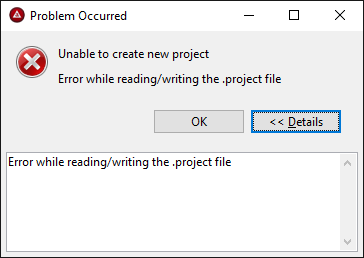 !ENTRY org.eclipse.core.resources 2 2 2016-04-27 16:34:01.700!MESSAGE Save operation warnings.!SUBENTRY 1 org.eclipse.core.resources 2 234 2016-04-27 16:34:01.700!MESSAGE The project description file (.project) for 'Test Mobile App' was missing.  This file contains important information about the project.  A new project description file has been created, but some information about the project may have been lost.